1-Е КЛАССЫ:Задания для 1 «А» классаЗадания для 1 «Б» классаЗадания для 1 «В» классаЗадания для 1 «Г» класса4-Е КЛАССЫ:Задания для 4 «А» классаЗадания для 4 «Б» классаЗадания для 4 «В» классаЗадания для 4 «Г» класса5-Е КЛАССЫ:Задание для 5 «А» классаЗадание для 5 «Б» классаЗадания для 5 «В» классаЗадания для 5 «Г» класса9-Е КЛАССЫ:Задание для 9 «А» классаЗадание для 9 «Б» классаЗадания для 9 «В» классаУрок ТемаДомашние заданияМатематикаПерестановка слагаемых и ее применение для случаев прибавления 5,6,7,8,9Записать в тетрадь и решить 10 примеров на сложение и вычитаниеРусский языкЗакрепление письма изученных буквСписать предложения:Зимой много забав. Ребята лепят снеговика, катятся с горки. Всем весело!ЛитератураБуква ю.Стр.14, прочитать текст , придумать к нему заголовокУрок ТемаДомашние заданияМатематикаРешение задач. Закрепление пройденного материала.стр.115, №7, стр. 116, №1 (Сколько всего игрушек стало у Милы?)Русский языкСтрочная буква ш, письмо сочетания ши.пропись №4, стр. 3, написатьТехнологияБумага. Какие у неё есть секреты? Бумага и картон. Какие секреты у картона?Выполни поделку «Забавная медуза», используя мастер класс. https://lafoy.ru/podelki-iz-cvetnoy-bumagi-dlya-detey-1160?ysclid=lcn51he0n5926920899Урок ТемаДомашние заданияРусский языкЗакрепление письма изученных буквЗадание на платформе  ismartКаталог заданий — iS=mart  Математика  Решение задач.Стр. 124 № 24, 26ТехнологияБумага. Какие у неё есть секреты? Оригами из бумаги, кролик.Урок ТемаДомашние заданияМатематикаПерестановка чисел при сложенииСтр.5,№3,4,5РусскийЯзык как средство общения.Упр 5,стр.7ТехнологияПриёмы работы с  природными материалами. «Ёжик»Сделать поделкуhttps://yandex.ru/video/preview/15394633938359534416МатематикаПерестановка чисел при сложенииСтр.5,№3,4,5Урок ТемаДомашние заданияРазговор  о важномРождество. Светлый праздник рождества.Нарисовать  иллюстрациюРусский языкПравописание  суффиксов глаголовС.165 упр.1, 2, правила с.166 МатематикаУмножение многозначного числа на  двузначноеС.4 №1 (устно), №2, 3 (письменно)МузыкаДуховная музыкаСлушать музыкуУрок ТемаДомашние заданияРазговор  о важномРождество. Светлый праздник рождества.Нарисовать  иллюстрациюРусский языкБудущее время глагола.С.5 упр.2,3, правило с.5МатематикаУмножение многозначного числа на  двузначноеС.4 №1  (устно), №3, 4 (письменно)Литературное чтениеБасни Л.Н. Толстого "Мужик и водяной".А.А.Блок  «Россия»С.26-27  читать выразительноУрок ТемаДомашние заданияРусский языкПравописание суффиксов глаголовПовторять падежиМатематикаУмножение многозначного числа на однозначное Работать на УЧИ руОРКСЭМилосердие- милость сердцаПодготовить рассказ»Чем или кем гордится моя семья»Русский языкПравописание суффиксов глаголовПовторять падежиУрок ТемаДомашние заданияМатематика Скорость. Единицы скорости. Взаимосвязь между скоростью, временем и расстояниемСтр. 5 № 12, № 13Русский языкПроект «Говорите правильно»Стр. 5 упр. 2Литературное чтениеВ.В. Галявкин «Никакой я горчицы не ел»Стр. 24 ответить на 4 вопрос (письменно)МузыкаМузыкальные инструменты: скрипка и виолончель​Подготовить сообщение о скрипке или виолончели (на выбор)ПредметТемаЗаданиеЛитератураОбразы времен года в стихотворениях русских поэтов XX векfПрочитать статью о Бунине (стр.4-7, учебник ч.2)Прочитать стихотворение «Густой зеленый ельник у дороги…» (стр.8)Посмотреть презентацию https://nsportal.ru/shkola/literatura/library/2022/01/07/prezentatsiya-k-proizvedeniyu-ivana-alekseevicha-bunina-gustoyДЗ: выучить стихотворение наизусть или нарисовать рисунок по стихотворениюРусский языкПравописание О и Е (Ё) после шипящих и Ц в суффиксах имён существительныхРассмотреть теоретический материал на стр. 76 учебника.Прочитать правило.Выполнить упр.557 ( по образцу)ДЗ: параграф 99, упр.556ГеографияГеографические координаты. Географическая широта и географическая долгота, их определение на глобусе и картах. Определение расстояний по глобусу. Параграф 9 прочитать, стр. 47 задания №2-3 ДЗ: 8 повторить, стр. 47 задание №5Английский язык (Ольга Викторовна)«Подготовка к контрольной работе»1 повторить правило с.120(Nota bene), выполнить письменно с.121№82 с.124№5а(слова записать с транскрипцией и переводом, отчитать)Домашнее задание: повторить с.159-160История  Поэма Гомера"Илиада" Параграф 26 Поэма Гомера" Илиада" прочитать и подготовить на пересказ. МатематикаЗадание от учителя на учи ру.Урок ТемаДомашние заданияГеографияГеографические координаты. Географическая широта и географическая долгота, их определение на глобусе и картах. Определение расстояний по глобусу. Параграф 9 прочитать, стр. 47 задания №2-3 ДЗ: 8 повторить, стр. 47 задание №5Английский язык (Ольга Викторовна)«Подготовка к контрольной работе»1 повторить правило с.120(Nota bene), выполнить письменно с.121№82 с.124№5а(слова записать с транскрипцией и переводом, отчитать)Домашнее задание: повторить с.159-160История  Поэма Гомера"Илиада" Параграф 26 Поэма Гомера" Илиада" прочитать и подготовить на пересказ. МатематикаЗадание от учителя на учи ру.Литература- Прочитать рассказ А.П.Чехова "Лошадиная фамилия"Русский языкзадание на Учи.ру от учителя(7 заданий)Урок ТемаДомашние заданияГеографияГеографические координаты. Географическая широта и географическая долгота, их определение на глобусе и картах. Определение расстояний по глобусу. Параграф 9 прочитать, стр. 47 задания №2-3 ДЗ: 8 повторить, стр. 47 задание №5ЛитератураОбразы времен года в стихотворениях русских поэтов XX векfПрочитать статью о Бунине (стр.4-7, учебник ч.2)Прочитать стихотворение «Густой зеленый ельник у дороги…» (стр.8)Посмотреть презентацию https://nsportal.ru/shkola/literatura/library/2022/01/07/prezentatsiya-k-proizvedeniyu-ivana-alekseevicha-bunina-gustoyДЗ: выучить стихотворение наизусть или нарисовать рисунок по стихотворениюРусский языкПравописание О и Е (Ё) после шипящих и Ц в суффиксах имён существительныхРассмотреть теоретический материал на стр. 76 учебника.Прочитать правило.Выполнить упр.557 ( по образцу)ДЗ: параграф 99, упр.556Английский язык (Ольга Викторовна)«Подготовка к контрольной работе»1 повторить правило с.120(Nota bene), выполнить письменно с.121№82 с.124№5а(слова записать с транскрипцией и переводом, отчитать)Домашнее задание: повторить с.159-160История  Поэма Гомера"Илиада" Параграф 26 Поэма Гомера" Илиада" прочитать и подготовить на пересказ. МатематикаЗадание от учителя на учи ру.Урок ТемаДомашние заданияАнглийский язык (Ольга Викторовна)«Подготовка к контрольной работе»1 повторить правило с.120(Nota bene), выполнить письменно с.121№82 с.124№5а(слова записать с транскрипцией и переводом, отчитать)Домашнее задание: повторить с.159-160ГеографияГеографические координаты. Географическая широта и географическая долгота, их определение на глобусе и картах. Определение расстояний по глобусу. Параграф 9 прочитать, стр. 47 задания №2-3 ДЗ: 8 повторить, стр. 47 задание №5МатематикаРешение задач по теме «Обыкновенные дроби»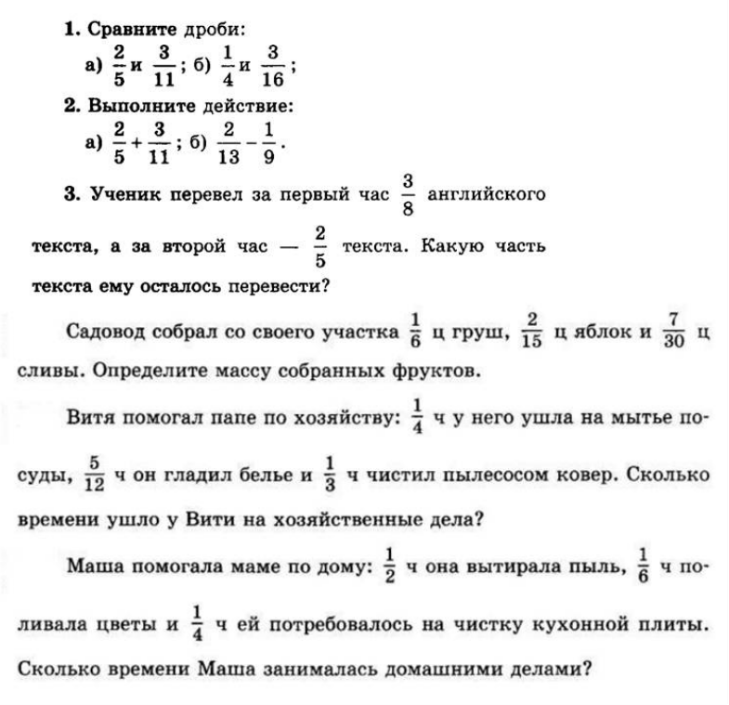 История  Поэма Гомера"Илиада" Параграф 26 Поэма Гомера" Илиада" прочитать и подготовить на пересказ. ПредметТемаЗаданиеРусский языкВыполнить карточку на учи.руФизикаМеханические колебанияУпр. 25(1). Заполнить таблицу.Немецкий языкстр.37 упр.1(с)-в текстах на стр.36 найти,выписать в тетрадь и перевести слова с частицей "bund".Выучить новые слова.БиологияПредставления о возникновении жизни на Земле в истории естествознания.Ответить на вопросы №1, №3, №5, №9, №14- стр.127-128. Прочитать п. 30, ответить на вопросы(устно).АлгебраТема: Уравнения с двумя переменными и его график.Посмотреть видео-урок: https://resh.edu.ru/subject/lesson/2740/main/Выполнить задание: №395 (б, г) и решить задачу: «В клетке сидят кролики и куры. Всего у них 20 лап. Сколько там может быть кроликов, а сколько – кур?» (взять переменные х и у).Урок ТемаДомашние заданияРусский языкВыполнить карточку на учи.руАлгебраТема: Уравнения с двумя переменными и его график.Посмотреть видео-урок: https://resh.edu.ru/subject/lesson/2740/main/Выполнить задание: №395 (б, г) и решить задачу: «В клетке сидят кролики и куры. Всего у них 20 лап. Сколько там может быть кроликов, а сколько – кур?» (взять переменные х и у).Немецкий языкстр.37 упр.1(с)-в текстах на стр.36 найти,выписать в тетрадь и перевести слова с частицей "bund".Выучить новые слова.БиологияПредставления о возникновении жизни на Земле в истории естествознания.Ответить на вопросы №1, №3, №5, №9, №14- стр.127-128. Прочитать п. 30, ответить на вопросы(устно).ФизикаДлина волны. Решение задачПовторить п.28, термины: волна, упругие волны, продольные волны, поперечные волны, п.29, термин: длина волны, формула для вычисления длины волны. Решить на стр. 127 упражнение №27 (1,2,3)Урок ТемаДомашние заданияРусский языкВыполнить карточку на учи.руНемецкий языкстр.37 упр.1(с)-в текстах на стр.36 найти,выписать в тетрадь и перевести слова с частицей "bund".Выучить новые слова.БиологияПредставления о возникновении жизни на Земле в истории естествознания.Ответить на вопросы №1, №3, №5, №9, №14- стр.127-128. Прочитать п. 30, ответить на вопросы(устно).АлгебраТема: Уравнения с двумя переменными и его график.Посмотреть видео-урок: https://resh.edu.ru/subject/lesson/2740/main/Выполнить задание: №395 (б, г) и решить задачу: «В клетке сидят кролики и куры. Всего у них 20 лап. Сколько там может быть кроликов, а сколько – кур?» (взять переменные х и у).ФизикаДлина волны. Решение задачПовторить п.28, термины: волна, упругие волны, продольные волны, поперечные волны, п.29, термин: длина волны, формула для вычисления длины волны. Решить на стр. 127 упражнение №27 (1,2,3)